2019 – 2020 EĞİTİM ÖĞRETİM YILI ARKADAŞIM TÜRKÇE ORTAOKULU 5. SINIF TÜRKÇE DERSİ YILLIK PLANI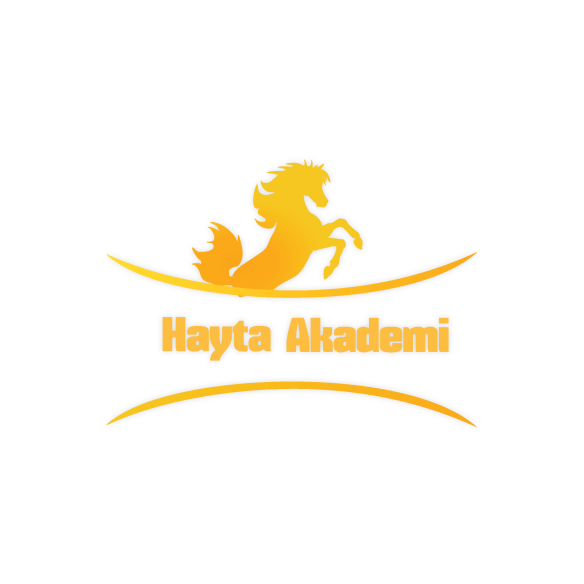 TARİHHAFTAMETİNKAZANIMLAR/KONULARYÖNTEM VE TEKNİKLER (STRATEJİLER)EĞİTİM TEKONOLOJİLERİ VE ARAÇ GEREÇLERÖLÇME VE DEĞERLENDİRME9/20  EYLÜL 20191 ve 2.HAFTAMEMLEKET İSTERİM(1.TEMA)Akıcı Okuma T.5.3.1. Noktalama işaretlerine dikkat ederek sesli ve sessiz okur. T.5.3.2. Metni türün özelliklerine uygun biçimde okur. T.5.3.4. Okuma stratejilerini kullanır. Söz Varlığı T.5.3.5. Bağlamdan yararlanarak bilmediği kelime ve kelime gruplarının anlamını tahmin eder. T.5.3.6. Deyim ve atasözlerinin metne katkısını belirler. . Anlama T.5.3.12. Metin türlerini ayırt eder. T.5.3.14. Metnin ana fikrini/ana duygusunu belirler. T.5.3.18. Metinle ilgili sorular sorar. T.5.3.19. Metinle ilgili sorulara cevap verir. T.5.3.22. Görsellerle ilgili soruları cevaplar. T.5.3.25. Medya metinlerini değerlendirir. T.5.3.26. Metni oluşturan unsurlar arasındaki geçiş ve bağlantı ifadelerinin anlama olan katkısını değerlendirir. T.5.3.27. Metinler arasında karşılaştırma yapar. T.5.3.33. Okuduğu metindeki gerçek, mecaz ve terim anlamlı sözcükleri ayırt ederATATÜRKÇÜLÜK: 15. Türkiye Cumhuriyeti Devleti’nin temel amaç ve görevlerini fark eder.Not alarak okumaSesli – sessiz okumaNot almaGüdümlü yazmaGüdümlü konuşmaSoru cevapNot: Haftada 1 ders saati serbest kitap okuma ve okunulan kitapların tanıtımına ayrılacaktır.EBABilgisayar (İnternet, sunu programları, arama motorları)ProjeksiyonDers kitabıSözlüklerYazım KılavuzuTematik materyallerÇalışma kâğıtlarıÖz Değerlendirme Formu23/27 EYLÜL 20193. HAFTAHOŞÇA KALIN, GÜLE GÜLE(1.TEMA)Akıcı Okuma T.5.3.1. Noktalama işaretlerine dikkat ederek sesli ve sessiz okur. T.5.3.2. Metni türün özelliklerine uygun biçimde okur. T.5.3.4. Okuma stratejilerini kullanır. Söz Varlığı T.5.3.5. Bağlamdan yararlanarak bilmediği kelime ve kelime gruplarının anlamını tahmin eder. T.5.3.6. Deyim ve atasözlerinin metne katkısını belirler. T.5.3.8. Kelimelerin zıt anlamlılarını bulur. Anlama T.5.3.14. Metnin ana fikrini/ana duygusunu belirler. T.5.3.16. Metindeki hikâye unsurlarını belirler. T.5.3.18. Metinle ilgili sorular sorar. T.5.3.19. Metinle ilgili sorulara cevap verir. T.5.3.22. Görsellerle ilgili soruları cevaplar.T.5.3.23. Metinde önemli noktaların vurgulanış biçimlerini Sesli ve sessiz okumaKavram haritası oluşturmaGüdümlü konuşmaBir metinden hareketle yazmaSoru cevapNot: Haftada 1 ders saati serbest kitap okuma ve okunulan kitapların tanıtımına ayrılacaktır.EBABilgisayar (İnternet, sunu programları, arama motorları)ProjeksiyonDers kitabıSözlüklerYazım KılavuzuTematik materyallerÇalışma kâğıtları30 EYLÜL / 4 EKİM 20194. HAFTAANADOLU’DA KONUKSEVERLİK GELENEKSELDİR(1.TEMA)Akıcı Okuma T.5.3.1. Noktalama işaretlerine dikkat ederek sesli ve sessiz okur. T.5.3.2. Metni türün özelliklerine uygun biçimde okur. T.5.3.4. Okuma stratejilerini kullanır. Söz Varlığı T.5.3.5. Bağlamdan yararlanarak bilmediği kelime ve kelime gruplarının anlamını tahmin eder. T.5.3.6. Deyim ve atasözlerinin metne katkısını belirler. . Anlama T.5.3.12. Metin türlerini ayırt eder. T.5.3.14. Metnin ana fikrini/ana duygusunu belirler. T.5.3.18. Metinle ilgili sorular sorar. T.5.3.19. Metinle ilgili sorulara cevap verir. T.5.3.22. Görsellerle ilgili soruları cevaplar. T.5.3.25. Medya metinlerini değerlendirir. T.5.3.26. Metni oluşturan unsurlar arasındaki geçiş ve bağlantı ifadelerinin anlama olan katkısını değerlendirir.T.5.3.27. Metinler arasında karşılaştırma yapar.T.5.3.30. Metindeki gerçek ve kurgusal unsurları ayırt eder. T.5.3.33. Okuduğu metindeki gerçek, mecaz ve terim anlamlı sözcükleri ayırt eder. ATATÜRKÇÜLÜK: İnsanın yalnız kendisi için değil, kendisinden sonra gelecekler için de çalışmasının önemli olduğunu fark eder.Tartışarak okumaSerbest konuşmaYaratıcı konuşmaTahmin etmeDuyulardan hareketle yazmaNot: Haftada 1 ders saati serbest kitap okuma ve okunulan kitapların tanıtımına ayrılacaktır.EBABilgisayar (İnternet, sunu programları, arama motorları)ProjeksiyonDers kitabıSözlüklerYazım KılavuzuTematik materyallerÇalışma kâğıtları7/11 EKİM 20195. HAFTAİLK DERS(1.TEMA)T.5.1.1. Dinlediklerinde/izlediklerinde geçen olayların gelişimi ve sonucu hakkında tahminde bulunur. T.5.1.2.Dinlediklerinde/izlediklerinde geçen, bilmediği kelimelerin anlamını tahmin eder. T.5.1.3. Dinlediklerinin/izlediklerinin konusunu belirler. T.5.1.4. Dinlediklerinin/izlediklerinin ana fikrini/ana duygusunu tespit eder. T.5.1.5. Dinlediklerini/izlediklerini özetler. T.5.1.6. Dinledikleri/izlediklerine yönelik sorulara cevap verir. T.5.1.7. Dinlediklerine/izlediklerine yönelik farklı başlıklar önerir. T.5.1.8. Dinlediği/izlediği hikâye edici metinleri canlandırır. T.5.1.9. Konuşmacının sözlü olmayan mesajlarını kavrar. T.5.1.10. Dinlediklerinin/izlediklerinin içeriğini değerlendirir. T.5.1.11. Dinledikleriyle/izledikleriyle ilgili görüşlerini bildirir. T.5.1.12. Dinleme stratejilerini uygular. ATATÜRKÇÜLÜK: 3. Atatürk’le ilgili anıları dinlemekten zevk alırNot alarak dinlemeKatılımsız dinlemeEmpati kurarak dinlemeEleştirel konuşmaNot: Haftada 1 ders saati serbest kitap okuma ve okunulan kitapların tanıtımına ayrılacaktır.EBABilgisayar (İnternet, sunu programları, arama motorları)ProjeksiyonDers kitabıSözlüklerYazım KılavuzuTematik materyallerÇalışma kâğıtlarıTema Değerlendirme Soruları Kazanım testleri (EBA –E KURS)14/18 EKİM 20196. HAFTAMUSTAFA KEMAL’İN KAĞNISI(2.TEMA)Akıcı Okuma T.5.3.1. Noktalama işaretlerine dikkat ederek sesli ve sessiz okur. T.5.3.2. Metni türün özelliklerine uygun biçimde okur. T.5.3.4. Okuma stratejilerini kullanır. Söz Varlığı T.5.3.5. Bağlamdan yararlanarak bilmediği kelime ve kelime gruplarının anlamını tahmin eder. T.5.3.6. Deyim ve atasözlerinin metne katkısını belirler.T.5.3.8. Kelimelerin zıt anlamlılarını bulur. Anlama T.5.3.12. Metin türlerini ayırt eder. T.5.3.14. Metnin ana fikrini/ana duygusunu belirler. T.5.3.19. Metinle ilgili sorulara cevap verir. T.5.3.21. Görsellerden ve başlıktan hareketle okuyacağı metnin konusunu tahmin eder. T.5.3.22. Görsellerle ilgili soruları cevaplar. T.5.3.26. Metni oluşturan unsurlar arasındaki geçiş ve bağlantı ifadelerinin anlama olan katkısını değerlendirir. T.5.3.32. Metindeki söz sanatlarını tespit eder.ATATÜRKÇÜLÜK: 12. Askerlik görevine ilgi duyar.7. Türk kadınının toplumdaki yerini fark eder.Çoktan seçmeEşleştirmeBoşluk doldurmaİşaretlemeNot: Haftada 1 ders saati serbest kitap okuma ve okunulan kitapların tanıtımına ayrılacaktır.EBABilgisayar (İnternet, sunu programları, arama motorları)ProjeksiyonDers kitabıSözlüklerYazım KılavuzuTematik materyallerÇalışma kâğıtları21/25 EKİM 20197. HAFTADUMLUPINAR SAVAŞI(2.TEMA)Akıcı Okuma T.5.3.1. Noktalama işaretlerine dikkat ederek sesli ve sessiz okur. T.5.3.2. Metni türün özelliklerine uygun biçimde okur. T.5.3.4. Okuma stratejilerini kullanır. Söz Varlığı T.5.3.5. Bağlamdan yararlanarak bilmediği kelime ve kelime gruplarının anlamını tahmin eder. T.5.3.6. Deyim ve atasözlerinin metne katkısını belirler.T.5.3.7. Kelimelerin eş anlamlılarını bulur. Anlama T.5.3.12. Metin türlerini ayırt eder. T.5.3.14. Metnin ana fikrini/ana duygusunu belirler. T.5.3.18. Metinle ilgili sorular sorar. T.5.3.22. Görsellerle ilgili soruları cevaplar. T.5.3.25. Medya metinlerini değerlendirir. T.5.3.26. Metni oluşturan unsurlar arasındaki geçiş ve bağlantı ifadelerinin anlama olan katkısını değerlendirir. T.5.3.27. Metinler arasında karşılaştırma yapar. T.5.3.33. Okuduğu metindeki gerçek, mecaz ve terim anlamlı sözcükleri ayırt eder. ATATÜRKÇÜLÜK: 3. Atatürk’le ilgili anıları dinlemekten zevk alır.Okuma tiyatrosuÖzetleyerek okumaÖzetlemeGüdümlü konuşmaBir metinden hareketle yazmaNot: Haftada 1 ders saati serbest kitap okuma ve okunulan kitapların tanıtımına ayrılacaktır.EBABilgisayar (İnternet, sunu programları, arama motorları)ProjeksiyonDers kitabıSözlüklerYazım KılavuzuTematik materyallerÇalışma kâğıtları28 EKİM/8 KASIM 20198ve 9. HAFTA6 MART 1915 GECESİ(2.TEMA)Akıcı Okuma T.5.3.1. Noktalama işaretlerine dikkat ederek sesli ve sessiz okur. T.5.3.2. Metni türün özelliklerine uygun biçimde okur. T.5.3.4. Okuma stratejilerini kullanır. Söz Varlığı T.5.3.5. Bağlamdan yararlanarak bilmediği kelime ve kelime gruplarının anlamını tahmin eder. T.5.3.6. Deyim ve atasözlerinin metne katkısını belirler. . Anlama T.5.3.12. Metin türlerini ayırt eder. T.5.3.14. Metnin ana fikrini/ana duygusunu belirler. T.5.3.18. Metinle ilgili sorular sorar. T.5.3.22. Görsellerle ilgili soruları cevaplar. T.5.3.25. Medya metinlerini değerlendirir. T.5.3.26. Metni oluşturan unsurlar arasındaki geçiş ve bağlantı ifadelerinin anlama olan katkısını değerlendirir. T.5.3.27. Metinler arasında karşılaştırma yapar. T.5.3.33. Okuduğu metindeki gerçek, mecaz ve terim anlamlı sözcükleri ayırt eder. ATATÜRKÇÜLÜK: 1. Atatürk’ün karşılaştığı güçlükler karşısında yılmadığını açıklar.Söz korosuSesli/sessiz okumaBir metinden hareketle yazmaKavram Havuzundan seçerek yazmaNot: Haftada 1 ders saati serbest kitap okuma ve okunulan kitapların tanıtımına ayrılacaktır.EBABilgisayar (İnternet, sunu programları, arama motorları)ProjeksiyonDers kitabıSözlüklerYazım KılavuzuTematik materyallerÇalışma kâğıtlarıÖz Değerlendirme Formu11/15 KASIM 201910. HAFTABİR TEMMUZ GECESİ(2.TEMA)ATATÜRKÇÜLÜK 2.Atatürk’ün hayatı ile ilgili sınıf gazetesi hazırlar.3.Atatürk ile ilgili anıları dinlemekten zevk alır.7. Türk kadınının toplumdaki yerini fark eder.8.Atatürk’ün akılcılık ve bilime verdiği önemi fark eder.11.Atatürk ilkelerine sahip çıkmanın ve devamlılığını sağlamanın önemini açıklar.T.5.1.1. Dinlediklerinde/izlediklerinde geçen olayların gelişimi ve sonucu hakkında tahminde bulunur. T.5.1.2.Dinlediklerinde/izlediklerinde geçen, bilmediği kelimelerin anlamını tahmin eder. T.5.1.3. Dinlediklerinin/izlediklerinin konusunu belirler. T.5.1.4. Dinlediklerinin/izlediklerinin ana fikrini/ana duygusunu tespit eder. T.5.1.5. Dinlediklerini/izlediklerini özetler. T.5.1.6. Dinledikleri/izlediklerine yönelik sorulara cevap verir. T.5.1.7. Dinlediklerine/izlediklerine yönelik farklı başlıklar önerir. T.5.1.8. Dinlediği/izlediği hikâye edici metinleri canlandırır. T.5.1.9. Konuşmacının sözlü olmayan mesajlarını kavrar. T.5.1.10. Dinlediklerinin/izlediklerinin içeriğini değerlendirir. T.5.1.11. Dinledikleriyle/izledikleriyle ilgili görüşlerini bildirir. T.5.1.12. Dinleme stratejilerini uygular.Sesli/sessiz okumaEşleştirmeGüdümlü konuşmaBir metinden hareketle yazmaNot: Haftada 1 ders saati serbest kitap okuma ve okunulan kitapların tanıtımına ayrılacaktır.EBABilgisayar (İnternet, sunu programları, arama motorları)ProjeksiyonDers kitabıSözlüklerYazım KılavuzuTematik materyallerÇalışma kâğıtlarıBİRİNCİ YAZILI SINAV(KARMA SORU TİPLERİ)25/29 KASIM 201912. HAFTABU NEHİR BİZİM(3.TEMA)Akıcı Okuma T.5.3.1. Noktalama işaretlerine dikkat ederek sesli ve sessiz okur. T.5.3.2. Metni türün özelliklerine uygun biçimde okur. T.5.3.4. Okuma stratejilerini kullanır. Söz Varlığı T.5.3.5. Bağlamdan yararlanarak bilmediği kelime ve kelime gruplarının anlamını tahmin eder. T.5.3.6. Deyim ve atasözlerinin metne katkısını belirler. T.5.3.7. Kelimelerin eş anlamlılarını bulur. Anlama T.5.3.12. Metin türlerini ayırt eder. T.5.3.14. Metnin ana fikrini/ana duygusunu belirler. T.5.3.16. Metindeki hikâye unsurlarını belirler. T.5.3.18. Metinle ilgili sorular sorar. T.5.3.19. Metinle ilgili sorulara cevap verir. T.5.3.20. Metnin konusunu belirler. T.5.3.22. Görsellerle ilgili soruları cevaplar.T.5.3.23. Metinde önemli noktaların vurgulanış biçimlerini kavrar. T.5.3.26. Metni oluşturan unsurlar arasındaki geçiş ve bağlantı ifadelerinin anlama olan katkısını değerlendirir. T.5.3.30. Metindeki gerçek ve kurgusal unsurları ayırt eder.Empati kurarak dinlemeBeden dilini etkili kullanmaYaratıcı konuşmaYaratıcı yazmaNot: Haftada 1 ders saati serbest kitap okuma ve okunulan kitapların tanıtımına ayrılacaktır.EBABilgisayar (İnternet, sunu programları, arama motorları)ProjeksiyonDers kitabıSözlüklerYazım KılavuzuTematik materyallerÇalışma kâğıtlarıTema Değerlendirme Soruları Kazanım testleri (EBA –E KURS)2/6 ARALIK 201913. HAFTAOKLAND ADASI(3.TEMA)Akıcı Okuma T.5.3.1. Noktalama işaretlerine dikkat ederek sesli ve sessiz okur. T.5.3.2. Metni türün özelliklerine uygun biçimde okur. T.5.3.4. Okuma stratejilerini kullanır. Söz Varlığı T.5.3.5. Bağlamdan yararlanarak bilmediği kelime ve kelime gruplarının anlamını tahmin eder. T.5.3.6. Deyim ve atasözlerinin metne katkısını belirler.Anlama T.5.3.12. Metin türlerini ayırt eder. T.5.3.14. Metnin ana fikrini/ana duygusunu belirler. T.5.3.18. Metinle ilgili sorular sorar. T.5.3.19. Metinle ilgili sorulara cevap verir. T.5.3.22. Görsellerle ilgili soruları cevaplar. T.5.3.25. Medya metinlerini değerlendirir. T.5.3.26. Metni oluşturan unsurlar arasındaki geçiş ve bağlantı ifadelerinin anlama olan katkısını değerlendirir. T.5.3.27. Metinler arasında karşılaştırma yapar. T.5.3.33. Okuduğu metindeki gerçek, mecaz ve terim anlamlı sözcükleri ayırt eder. Çoktan seçmeEşleştirmeBoşluk doldurmaİşaretlemeNot: Haftada 1 ders saati serbest kitap okuma ve okunulan kitapların tanıtımına ayrılacaktır.EBABilgisayar (İnternet, sunu programları, arama motorları)ProjeksiyonDers kitabıSözlüklerYazım KılavuzuTematik materyallerÇalışma kâğıtları9/13 ARALIK 201914. HAFTADEPREM(3.TEMA)Akıcı Okuma T.5.3.1. Noktalama işaretlerine dikkat ederek sesli ve sessiz okur. T.5.3.2. Metni türün özelliklerine uygun biçimde okur. T.5.3.4. Okuma stratejilerini kullanır. Söz Varlığı T.5.3.5. Bağlamdan yararlanarak bilmediği kelime ve kelime gruplarının anlamını tahmin eder. T.5.3.6. Deyim ve atasözlerinin metne katkısını belirler. Anlama T.5.3.13. Okuduklarını özetler. T.5.3.14. Metnin ana fikrini/ana duygusunu belirler. T.5.3.16. Metindeki hikâye unsurlarını belirler. T.5.3.18. Metinle ilgili sorular sorar. T.5.3.19. Metinle ilgili sorulara cevap verir. T.5.3.22. Görsellerle ilgili soruları cevaplar.T.5.3.23. Metinde önemli noktaların vurgulanış biçimlerini kavrar. T.5.3.27. Metinler arasında karşılaştırma yapar. T.5.3.28. Bilgi kaynaklarını etkili şekilde kullanır. T.5.3.30. Metindeki gerçek ve kurgusal unsurları ayırt eder. Balık kılçığıİşaretleyerek okumaTahmin etmeNot alarak okumaGüdümlü konuşmaNot: Haftada 1 ders saati serbest kitap okuma ve okunulan kitapların tanıtımına ayrılacaktır.EBABilgisayar (İnternet, sunu programları, arama motorları)ProjeksiyonDers kitabıSözlüklerYazım KılavuzuTematik materyallerÇalışma kâğıtları16/20 ARALIK 201915. HAFTASAKIN KESME(3.TEMA)T.5.1.1. Dinlediklerinde/izlediklerinde geçen olayların gelişimi ve sonucu hakkında tahminde bulunur. T.5.1.2.Dinlediklerinde/izlediklerinde geçen, bilmediği kelimelerin anlamını tahmin eder. T.5.1.3. Dinlediklerinin/izlediklerinin konusunu belirler. T.5.1.4. Dinlediklerinin/izlediklerinin ana fikrini/ana duygusunu tespit eder. T.5.1.6. Dinledikleri/izlediklerine yönelik sorulara cevap verir. T.5.1.7. Dinlediklerine/izlediklerine yönelik farklı başlıklar önerir. T.5.1.10. Dinlediklerinin/izlediklerinin içeriğini değerlendirir. T.5.1.11. Dinledikleriyle/izledikleriyle ilgili görüşlerini bildirir. T.5.1.12. Dinleme stratejilerini uygular. AnlamaT.5.3.32. Metindeki söz sanatlarını tespit eder. Söz korosuTahmin etme5N 1KEmpati kurarak konuşmaNot: Haftada 1 ders saati serbest kitap okuma ve okunulan kitapların tanıtımına ayrılacaktır.EBABilgisayar (İnternet, sunu programları, arama motorları)ProjeksiyonDers kitabıSözlüklerYazım KılavuzuTematik materyaller23/27 ARALIK 201916. HAFTAKİLİM (4.TEMA)Akıcı Okuma T.5.3.1. Noktalama işaretlerine dikkat ederek sesli ve sessiz okur. T.5.3.2. Metni türün özelliklerine uygun biçimde okur. T.5.3.4. Okuma stratejilerini kullanır. Söz Varlığı T.5.3.5. Bağlamdan yararlanarak bilmediği kelime ve kelime gruplarının anlamını tahmin eder. T.5.3.6. Deyim ve atasözlerinin metne katkısını belirler. Anlama T.5.3.14. Metnin ana fikrini/ana duygusunu belirler. T.5.3.16. Metindeki hikâye unsurlarını belirler. T.5.3.18. Metinle ilgili sorular sorar. T.5.3.19. Metinle ilgili sorulara cevap verir. T.5.3.20. Metnin konusunu belirler. T.5.3.22. Görsellerle ilgili soruları cevaplar.T.5.3.23. Metinde önemli noktaların vurgulanış biçimlerini kavrar. T.5.3.26. Metni oluşturan unsurlar arasındaki geçiş ve bağlantı ifadelerinin anlama olan katkısını değerlendirir. Göz atarak okumaÖzetleyerek okumaNot alarak okumaİkna etmeNot: Haftada 1 ders saati serbest kitap okuma ve okunulan kitapların tanıtımına ayrılacaktır.EBABilgisayar (İnternet, sunu programları, arama motorları)ProjeksiyonDers kitabıSözlüklerYazım KılavuzuTematik materyallerÇalışma kâğıtları30 ARALIK/201910 OCAK 202017 ve 18.HAFTAVATAN YAHUT SİLİSTRE(4.TEMA)Akıcı Okuma T.5.3.1. Noktalama işaretlerine dikkat ederek sesli ve sessiz okur. T.5.3.2. Metni türün özelliklerine uygun biçimde okur. T.5.3.4. Okuma stratejilerini kullanır. Söz Varlığı T.5.3.5. Bağlamdan yararlanarak bilmediği kelime ve kelime gruplarının anlamını tahmin eder. T.5.3.6. Deyim ve atasözlerinin metne katkısını belirler.Anlama T.5.3.12. Metin türlerini ayırt eder. T.5.3.14. Metnin ana fikrini/ana duygusunu belirler. T.5.3.18. Metinle ilgili sorular sorar. T.5.3.19. Metinle ilgili sorulara cevap verir. T.5.3.22. Görsellerle ilgili soruları cevaplar. T.5.3.25. Medya metinlerini değerlendirir. T.5.3.26. Metni oluşturan unsurlar arasındaki geçiş ve bağlantı ifadelerinin anlama olan katkısını değerlendirir. T.5.3.31. Okudukları ile ilgili çıkarımlarda bulunurATATÜRKÇÜLÜK: 4. İnsanların sahip oldukları hak ve hürriyetleri fark eder.9. Atatürk’ün “Yurtta sulh, cihanda sulh!” prensibini açıklar.Empati kurarak dinlemeNot alarak dinlemeBir metinden hareketle yazmaNot: Haftada 1 ders saati serbest kitap okuma ve okunulan kitapların tanıtımına ayrılacaktır.EBABilgisayar (İnternet, sunu programları, arama motorları)ProjeksiyonDers kitabıSözlüklerYazım KılavuzuTematik materyallerÇalışma kâğıtları2. YAZILI SINAV 13/17 OCAK 202019. HAFTABOĞAÇ HAN(4.TEMA)Akıcı Okuma T.5.3.1. Noktalama işaretlerine dikkat ederek sesli ve sessiz okur. T.5.3.2. Metni türün özelliklerine uygun biçimde okur. Söz Varlığı T.5.3.5. Bağlamdan yararlanarak bilmediği kelime ve kelime gruplarının anlamını tahmin eder. Anlama T.5.3.13. Okuduklarını özetler. T.5.3.14. Metnin ana fikrini/ana duygusunu belirler. T.5.3.18. Metinle ilgili sorular sorar. T.5.3.19. Metinle ilgili sorulara cevap verir. T.5.3.22. Görsellerle ilgili soruları cevaplar.T.5.3.23. Metinde önemli noktaların vurgulanış biçimlerini kavrar. T.5.3.28. Bilgi kaynaklarını etkili şekilde kullanır.T.5.3.29. Bilgi kaynaklarının güvenilirliğini sorgular. T.5.3.30. Metindeki gerçek ve kurgusal unsurları ayırt eder.Şiir korosuİşaretleyerek okumaNot alarak okumaEmpati kurarak konuşmaKavram havuzu oluşturmaAnahtar kelimeleri belirlemeNot: Haftada 1 ders saati serbest kitap okuma ve okunulan kitapların tanıtımına ayrılacaktır.EBABilgisayar (İnternet, sunu programları, arama motorları)ProjeksiyonDers kitabıSözlüklerYazım KılavuzuTematik materyallerÇalışma kâğıtları3/7 ŞUBAT 202022. HAFTAALİ KUŞÇU(4.TEMA)T.5.1.1. Dinlediklerinde/izlediklerinde geçen olayların gelişimi ve sonucu hakkında tahminde bulunur. T.5.1.2.Dinlediklerinde/izlediklerinde geçen, bilmediği kelimelerin anlamını tahmin eder. T.5.1.3. Dinlediklerinin/izlediklerinin konusunu belirler. T.5.1.4. Dinlediklerinin/izlediklerinin ana fikrini/ana duygusunu tespit eder. T.5.1.6. Dinledikleri/izlediklerine yönelik sorulara cevap verir. T.5.1.7. Dinlediklerine/izlediklerine yönelik farklı başlıklar önerir. T.5.1.9. Konuşmacının sözlü olmayan mesajlarını kavrar. T.5.1.10. Dinlediklerinin/izlediklerinin içeriğini değerlendirir. T.5.1.11. Dinledikleriyle/izledikleriyle ilgili görüşlerini bildirir. T.5.1.12. Dinleme stratejilerini uygular. Atatürkçülük: 5. Vatandaşlık görevlerini fark eder.Sessiz okumaHızlı okumaSesli okumaMülakatTahmin etmeNot: Haftada 1 ders saati serbest kitap okuma ve okunulan kitapların tanıtımına ayrılacaktır.EBABilgisayar (İnternet, sunu programları, arama motorları)ProjeksiyonDers kitabıSözlüklerYazım KılavuzuTematik materyallerÇalışma kâğıtlarıTema Değerlendirme Soruları 10/14 ŞUBAT 202023. HAFTAÇOCUK BAHÇESİNDEKİ BEKÇİ(5.TEMA)Akıcı Okuma T.5.3.1. Noktalama işaretlerine dikkat ederek sesli ve sessiz okur. T.5.3.2. Metni türün özelliklerine uygun biçimde okur. T.5.3.4. Okuma stratejilerini kullanır. Söz Varlığı T.5.3.5. Bağlamdan yararlanarak bilmediği kelime ve kelime gruplarının anlamını tahmin eder. T.5.3.6. Deyim ve atasözlerinin metne katkısını belirler.Anlama T.5.3.12. Metin türlerini ayırt eder. T.5.3.13. Okuduklarını özetler. T.5.3.14. Metnin ana fikrini/ana duygusunu belirler. T.5.3.18. Metinle ilgili sorular sorar. T.5.3.19. Metinle ilgili sorulara cevap verir. T.5.3.21. Görsellerden ve başlıktan hareketle okuyacağı metnin konusunu tahmin eder. T.5.3.22. Görsellerle ilgili soruları cevaplar. T.5.3.25. Medya metinlerini değerlendirir. T.5.3.26. Metni oluşturan unsurlar arasındaki geçiş ve bağlantı ifadelerinin anlama olan katkısını değerlendirir. Eleştirel okumaİşaretleyerek okumaNot: Haftada 1 ders saati serbest kitap okuma ve okunulan kitapların tanıtımına ayrılacaktır.EBABilgisayar (İnternet, sunu programları, arama motorları)ProjeksiyonDers kitabıSözlüklerYazım KılavuzuTematik materyallerÇalışma kâğıtları17/21 ŞUBAT 202024. HAFTABİLİNÇLİ TÜKETİCİ(5.TEMA)Akıcı Okuma T.5.3.1. Noktalama işaretlerine dikkat ederek sesli ve sessiz okur. T.5.3.4. Okuma stratejilerini kullanır. Söz Varlığı T.5.3.5. Bağlamdan yararlanarak bilmediği kelime ve kelime gruplarının anlamını tahmin eder. Anlama T.5.3.13. Okuduklarını özetler. T.5.3.14. Metnin ana fikrini/ana duygusunu belirler. T.5.3.18. Metinle ilgili sorular sorar. T.5.3.19. Metinle ilgili sorulara cevap verir. T.5.3.22. Görsellerle ilgili soruları cevaplar.T.5.3.28. Bilgi kaynaklarını etkili şekilde kullanır. T.5.3.33. Okuduğu metindeki gerçek, mecaz ve terim anlamlı sözcükleri ayırt eder.ATATÜRKÇÜLÜK: 13. Basının önemini fark eder. 14. Kamuoyu ve basın ilişkisini açıklar.Empati kurarak dinlemeNot alarak dinlemeTahmin etmeİkna etmek için konuşmaNot: Haftada 1 ders saati serbest kitap okuma ve okunulan kitapların tanıtımına ayrılacaktır.EBABilgisayar (İnternet, sunu programları, arama motorları)ProjeksiyonDers kitabıSözlüklerYazım KılavuzuTematik materyaller24/28 ŞUBAT 202025. HAFTAÖZGÜRLÜK(5.TEMA)Akıcı Okuma T.5.3.1. Noktalama işaretlerine dikkat ederek sesli ve sessiz okur. T.5.3.2. Metni türün özelliklerine uygun biçimde okur. T.5.3.4. Okuma stratejilerini kullanır. Söz Varlığı T.5.3.5. Bağlamdan yararlanarak bilmediği kelime ve kelime gruplarının anlamını tahmin eder. T.5.3.10. Kökleri ve ekleri ayırt eder. T.5.3.11. Yapım ekinin işlevlerini açıklar. Anlama T.5.3.14. Metnin ana fikrini/ana duygusunu belirler. T.5.3.18. Metinle ilgili sorular sorar. T.5.3.19. Metinle ilgili sorulara cevap verir. T.5.3.20. Metnin konusunu belirler. T.5.3.22. Görsellerle ilgili soruları cevaplar.T.5.3.26. Metni oluşturan unsurlar arasındaki geçiş ve bağlantı ifadelerinin anlama olan katkısını değerlendirir.Söz korosuCanlandırmaGrup okumasıKavram havuzundan seçerek yazmaNot: Haftada 1 ders saati serbest kitap okuma ve okunulan kitapların tanıtımına ayrılacaktır.EBABilgisayar (İnternet, sunu programları, arama motorları)ProjeksiyonDers kitabıSözlüklerYazım KılavuzuTematik materyallerÇalışma kâğıtları2/6 MART 202026. HAFTASOKAK(5.TEMA)T.5.1.1. Dinlediklerinde/izlediklerinde geçen olayların gelişimi ve sonucu hakkında tahminde bulunur. T.5.1.2.Dinlediklerinde/izlediklerinde geçen, bilmediği kelimelerin anlamını tahmin eder. T.5.1.3. Dinlediklerinin/izlediklerinin konusunu belirler. T.5.1.4. Dinlediklerinin/izlediklerinin ana fikrini/ana duygusunu tespit eder. T.5.1.6. Dinledikleri/izlediklerine yönelik sorulara cevap verir. T.5.1.7. Dinlediklerine/izlediklerine yönelik farklı başlıklar önerir. T.5.1.9. Konuşmacının sözlü olmayan mesajlarını kavrar. T.5.1.10. Dinlediklerinin/izlediklerinin içeriğini değerlendirir. T.5.1.11. Dinledikleriyle/izledikleriyle ilgili görüşlerini bildirir. T.5.1.12. Dinleme stratejilerini uygular. T.5.4.3. Hikâye edici metin yazar. T.5.4.4. Yazma stratejilerini uygular. T.5.4.9. Yazdıklarını düzenler. T.5.4.12. Yazdıklarında yabancı dillerden alınmış, dilimize henüz yerleşmemiş kelimelerin Türkçelerini kullanır. T.5.4.14. Kısa metinler yazar. T.5.4.15. Yazdıklarının içeriğine uygun başlık belirler. T.5.4.16. Yazılarında uygun geçiş ve bağlantı ifadelerini kullanır. Göz atarak okumaİşaretleyerek okumaKavram havuzu oluşturmaAltını çizmeKoyu veya italik yazma Not: Haftada 1 ders saati serbest kitap okuma ve okunulan kitapların tanıtımına ayrılacaktır.EBABilgisayar (İnternet, sunu programları, arama motorları)ProjeksiyonDers kitabıSözlüklerYazım KılavuzuTematik materyallerÇalışma kâğıtlarıTema Değerlendirme Soruları9/13 MART 202027. HAFTAKARAGÖZ KİBARLIK ÖĞRENİYOR(6.TEMA)Akıcı Okuma T.5.3.1. Noktalama işaretlerine dikkat ederek sesli ve sessiz okur. T.5.3.2. Metni türün özelliklerine uygun biçimde okur. T.5.3.4. Okuma stratejilerini kullanır. Söz Varlığı T.5.3.5. Bağlamdan yararlanarak bilmediği kelime ve kelime gruplarının anlamını tahmin eder. T.5.3.6. Deyim ve atasözlerinin metne katkısını belirler. T.5.3.7. Kelimelerin eş anlamlılarını bulur. T.5.3.10. Kökleri ve ekleri ayırt eder. T.5.3.11. Yapım ekinin işlevlerini açıklarAnlama T.5.3.14. Metnin ana fikrini/ana duygusunu belirler. T.5.3.16. Metindeki hikâye unsurlarını belirler. T.5.3.18. Metinle ilgili sorular sorar. T.5.3.19. Metinle ilgili sorulara cevap verir. T.5.3.20. Metnin konusunu belirler. T.5.3.22. Görsellerle ilgili soruları cevaplar.T.5.3.23. Metinde önemli noktaların vurgulanış biçimlerini kavrar. T.5.3.26. Metni oluşturan unsurlar arasındaki geçiş ve bağlantı ifadelerinin anlama olan katkısını değerlendirir. Özetleyerek okumaBir metinden hareketle yazmaGörselden hareketle yazmaSunu hazırlamaNot: Haftada 1 ders saati serbest kitap okuma ve okunulan kitapların tanıtımına ayrılacaktır.EBABilgisayar (İnternet, sunu programları, arama motorları)ProjeksiyonDers kitabıSözlüklerYazım KılavuzuTematik materyallerÇalışma kâğıtlarıÖz Değerlendirme Formu16/20 MART 202028.HAFTAÇİTLEMBİK(6.TEMA)Akıcı Okuma T.5.3.1. Noktalama işaretlerine dikkat ederek sesli ve sessiz okur. T.5.3.2. Metni türün özelliklerine uygun biçimde okur. T.5.3.3. Farklı yazı karakterleri ile yazılmış yazıları okur.T.5.3.4. Okuma stratejilerini kullanır. Söz Varlığı T.5.3.5. Bağlamdan yararlanarak bilmediği kelime ve kelime gruplarının anlamını tahmin eder. T.5.3.8. Kelimelerin zıt anlamlılarını bulur Anlama T.5.3.11. Yapım ekinin işlevlerini açıklar.T.5.3.12. Metin türlerini ayırt eder. T.5.3.14. Metnin ana fikrini/ana duygusunu belirler. T.5.3.16. Metindeki hikâye unsurlarını belirler. T.5.3.18. Metinle ilgili sorular sorar. T.5.3.19. Metinle ilgili sorulara cevap verir. T.5.3.22. Görsellerle ilgili soruları cevaplar.T.5.3.23. Metinde önemli noktaların vurgulanış biçimlerini kavrar. T.5.3.26. Metni oluşturan unsurlar arasındaki geçiş ve bağlantı ifadelerinin anlama olan katkısını değerlendirir. T.5.3.32. Metindeki söz sanatlarını tespit eder.. Empati kurarak dinlemeNot alarak izlemeGruplandırmaNot: Haftada 1 ders saati serbest kitap okuma ve okunulan kitapların tanıtımına ayrılacaktır.EBABilgisayar (İnternet, sunu programları, arama motorları)ProjeksiyonDers kitabıSözlüklerYazım KılavuzuTematik materyallerÇalışma kâğıtları23/27 MART 2020129.HAFTASPOR VE BEDEN(6.TEMA)Akıcı Okuma T.5.3.2. Metni türün özelliklerine uygun biçimde okur. T.5.3.4. Okuma stratejilerini kullanır. Söz Varlığı T.5.3.5. Bağlamdan yararlanarak bilmediği kelime ve kelime gruplarının anlamını tahmin eder. T.5.3.6. Deyim ve atasözlerinin metne katkısını belirler. T.5.3.8. Kelimelerin zıt anlamlılarını bulur.Anlama T.5.3.13. Okuduklarını özetler. T.5.3.14. Metnin ana fikrini/ana duygusunu belirler. T.5.3.16. Metindeki hikâye unsurlarını belirler. T.5.3.18. Metinle ilgili sorular sorar. T.5.3.19. Metinle ilgili sorulara cevap verir. T.5.3.22. Görsellerle ilgili soruları cevaplar.T.5.3.23. Metinde önemli noktaların vurgulanış biçimlerini kavrar. T.5.3.27. Metinler arasında karşılaştırma yapar. T.5.3.28. Bilgi kaynaklarını etkili şekilde kullanır. T.5.3.30. Metindeki gerçek ve kurgusal unsurları ayırt eder.Çoktan seçmeEşleştirmeBoşluk doldurmaİşaretlemeNot: Haftada 1 ders saati serbest kitap okuma ve okunulan kitapların tanıtımına ayrılacaktır.EBABilgisayar (İnternet, sunu programları, arama motorları)ProjeksiyonDers kitabıSözlüklerYazım KılavuzuTematik materyallerÇalışma kâğıtları30 MART/ 3 NİSAN 202030. HAFTATAVŞAN İLE KAPLUMBAĞA(6.TEMA)5.1.1. Dinlediklerinde/izlediklerinde geçen olayların gelişimi ve sonucu hakkında tahminde bulunur. T.5.1.2.Dinlediklerinde/izlediklerinde geçen, bilmediği kelimelerin anlamını tahmin eder. T.5.1.3. Dinlediklerinin/izlediklerinin konusunu belirler. T.5.1.4. Dinlediklerinin/izlediklerinin ana fikrini/ana duygusunu tespit eder. T.5.1.5. Dinlediklerini/izlediklerini özetler. T.5.1.6. Dinledikleri/izlediklerine yönelik sorulara cevap verir. T.5.1.7. Dinlediklerine/izlediklerine yönelik farklı başlıklar önerir. T.5.1.8. Dinlediği/izlediği hikâye edici metinleri canlandırır. T.5.1.9. Konuşmacının sözlü olmayan mesajlarını kavrar. T.5.1.10. Dinlediklerinin/izlediklerinin içeriğini değerlendirir. T.5.1.11. Dinledikleriyle/izledikleriyle ilgili görüşlerini bildirir. T.5.1.12. Dinleme stratejilerini uygular. İşaretleyerek okumaGöz atarak okumaSesli/sessiz okumaTahmin etmeNot: Haftada 1 ders saati serbest kitap okuma ve okunulan kitapların tanıtımına ayrılacaktır.EBABilgisayar (İnternet, sunu programları, arama motorları)ProjeksiyonDers kitabıSözlüklerYazım KılavuzuTematik materyallerÇalışma kâğıtları Tema Değerlendirme Soruları13/17 NİSAN 202032. HAFTAİYİLİĞİN DEĞERİNİ BİLEN KİM?(7.TEMA)Akıcı Okuma T.5.3.1. Noktalama işaretlerine dikkat ederek sesli ve sessiz okur. T.5.3.2. Metni türün özelliklerine uygun biçimde okur. T.5.3.4. Okuma stratejilerini kullanır. Söz Varlığı T.5.3.5. Bağlamdan yararlanarak bilmediği kelime ve kelime gruplarının anlamını tahmin eder. T.5.3.6. Deyim ve atasözlerinin metne katkısını belirler. Anlama T.5.3.14. Metnin ana fikrini/ana duygusunu belirler. T.5.3.16. Metindeki hikâye unsurlarını belirler. T.5.3.18. Metinle ilgili sorular sorar. T.5.3.19. Metinle ilgili sorulara cevap verir. T.5.3.22. Görsellerle ilgili soruları cevaplar.T.5.3.23. Metinde önemli noktaların vurgulanış biçimlerini kavrar. T.5.3.26. Metni oluşturan unsurlar arasındaki geçiş ve bağlantı ifadelerinin anlama olan katkısını değerlendirir. T.5.3.31. Okudukları ile ilgili çıkarımlarda bulunur.ATATÜRKÇÜLÜK: 6. İnsanın yalnız kendisi için değil, kendisinden sonra gelecekler için de çalışmasının önemli olduğunu fark eder.Sesli/sessiz okumaDramatize etmeDuyulardan hareketle yazmaBir metinden hareketle yazmaNot: Haftada 1 ders saati serbest kitap okuma ve okunulan kitapların tanıtımına ayrılacaktır.EBABilgisayar (İnternet, sunu programları, arama motorları)ProjeksiyonDers kitabıSözlüklerYazım KılavuzuTematik materyallerÇalışma kâğıtları20/24 NİSAN 202033. HAFTA BÜYÜKLERE SAYGI(7.TEMA)Akıcı Okuma T.5.3.1. Noktalama işaretlerine dikkat ederek sesli ve sessiz okur. T.5.3.2. Metni türün özelliklerine uygun biçimde okur. T.5.3.4. Okuma stratejilerini kullanır. Söz Varlığı T.5.3.5. Bağlamdan yararlanarak bilmediği kelime ve kelime gruplarının anlamını tahmin eder. T.5.3.6. Deyim ve atasözlerinin metne katkısını belirler.T.5.3.10. Kökleri ve ekleri ayırt eder. Anlama T.5.3.12. Metin türlerini ayırt eder. T.5.3.14. Metnin ana fikrini/ana duygusunu belirler. T.5.3.18. Metinle ilgili sorular sorar. T.5.3.19. Metinle ilgili sorulara cevap verir. T.5.3.21. Görsellerden ve başlıktan hareketle okuyacağı metnin konusunu tahmin eder. T.5.3.22. Görsellerle ilgili soruları cevaplar. T.5.3.26. Metni oluşturan unsurlar arasındaki geçiş ve bağlantı ifadelerinin anlama olan katkısını değerlendirir. T.5.3.32. Metindeki söz sanatlarını tespit eder.ATATÜRKÇÜLÜK 2. Atatürk’ün hayatına ilişkin kütüphane ve kitle iletişim araçlarından topladığı bilgi ve görsellerle sınıf gazetesi hazırlar.Sesli/sessiz okumaBoşluk doldurmaÖzetleyerek okumaTahmin etmeBir metinden hareketle yazmaYaratıcı yazmaNot: Haftada 1 ders saati serbest kitap okuma ve okunulan kitapların tanıtımına ayrılacaktır.EBABilgisayar (İnternet, sunu programları, arama motorları)ProjeksiyonDers kitabıSözlüklerYazım KılavuzuTematik materyallerÇalışma kâğıtlarıBİRİNCİ YAZILI SINAV(KARMA SORU TİPLERİ)27 NİSAN /1 MAYIS 202034. HAFTAYAŞAMA SEVİNCİ(7.TEMA)Akıcı Okuma T.5.3.2. Metni türün özelliklerine uygun biçimde okur. T.5.3.4. Okuma stratejilerini kullanır. Söz Varlığı T.5.3.5. Bağlamdan yararlanarak bilmediği kelime ve kelime gruplarının anlamını tahmin eder. T.5.3.6. Deyim ve atasözlerinin metne katkısını belirler. T.5.3.7. Kelimelerin eş anlamlılarını bulur. Anlama T.5.3.13. Okuduklarını özetler. T.5.3.14. Metnin ana fikrini/ana duygusunu belirler. T.5.3.16. Metindeki hikâye unsurlarını belirler. T.5.3.18. Metinle ilgili sorular sorar. T.5.3.19. Metinle ilgili sorulara cevap verir. T.5.3.22. Görsellerle ilgili soruları cevaplar.T.5.3.23. Metinde önemli noktaların vurgulanış biçimlerini kavrar. T.5.3.27. Metinler arasında karşılaştırma yapar. T.5.3.28. Bilgi kaynaklarını etkili şekilde kullanır. T.5.3.30. Metindeki gerçek ve kurgusal unsurları ayırt eder.ATATÜRKÇÜLÜK: 15. Türkiye Cumhuriyeti Devleti’nin temel amaç ve görevlerini fark eder.Not alarak dinlemeEmpati kurarak dinlemeTahmin ederek dinlemeCanlandırmaNot: Haftada 1 ders saati serbest kitap okuma ve okunulan kitapların tanıtımına ayrılacaktır.EBABilgisayar (İnternet, sunu programları, arama motorları)ProjeksiyonDers kitabıSözlüklerYazım KılavuzuTematik materyallerÇalışma kâğıtları4/8 MAYIS 202035. HAFTAPAYLAŞALIM(7.TEMA)ATATÜRKÇÜLÜK KAZANIMLARI5.Vatandaşlık görevlerini fark eder.6.İnsanın yalnız kendisi için değil kendisinden sonra gelecekler için de çalışmasının önemli olduğunu fark eder.7.Türk kadınının toplumdaki yerini fark eder.9.Atatürk’ün ‘‘Yurtta sulh, cihanda sulh’’ prensibini açıklar.T.5.1.1. Dinlediklerinde/izlediklerinde geçen olayların gelişimi ve sonucu hakkında tahminde bulunur. T.5.1.2.Dinlediklerinde/izlediklerinde geçen, bilmediği kelimelerin anlamını tahmin eder. T.5.1.3. Dinlediklerinin/izlediklerinin konusunu belirler. T.5.1.4. Dinlediklerinin/izlediklerinin ana fikrini/ana duygusunu tespit eder. T.5.1.5. Dinlediklerini/izlediklerini özetler. T.5.1.6. Dinledikleri/izlediklerine yönelik sorulara cevap verir. T.5.1.7. Dinlediklerine/izlediklerine yönelik farklı başlıklar önerir. T.5.1.8. Dinlediği/izlediği hikâye edici metinleri canlandırır. T.5.1.9. Konuşmacının sözlü olmayan mesajlarını kavrar. T.5.1.10. Dinlediklerinin/izlediklerinin içeriğini değerlendirir. T.5.1.11. Dinledikleriyle/izledikleriyle ilgili görüşlerini bildirir. T.5.1.12. Dinleme stratejilerini uygular. Çoktan seçmeEşleştirmeBoşluk doldurmaİşaretlemeNot: Haftada 1 ders saati serbest kitap okuma ve okunulan kitapların tanıtımına ayrılacaktır.EBABilgisayar (İnternet, sunu programları, arama motorları)ProjeksiyonDers kitabıSözlüklerYazım KılavuzuTematik materyallerÇalışma kâğıtlarıTema Değerlendirme Soruları Kazanım testleri (EBA –E KURS)11/15 MAYIS 202036. HAFTABARKOD(8.TEMA)Akıcı Okuma T.5.3.1. Noktalama işaretlerine dikkat ederek sesli ve sessiz okur. T.5.3.2. Metni türün özelliklerine uygun biçimde okur. T.5.3.4. Okuma stratejilerini kullanır. Söz Varlığı T.5.3.5. Bağlamdan yararlanarak bilmediği kelime ve kelime gruplarının anlamını tahmin eder. T.5.3.6. Deyim ve atasözlerinin metne katkısını belirler. Anlama T.5.3.14. Metnin ana fikrini/ana duygusunu belirler. T.5.3.16. Metindeki hikâye unsurlarını belirler. T.5.3.18. Metinle ilgili sorular sorar. T.5.3.19. Metinle ilgili sorulara cevap verir. T.5.3.20. Metnin konusunu belirler. T.5.3.22. Görsellerle ilgili soruları cevaplar.T.5.3.23. Metinde önemli noktaların vurgulanış biçimlerini kavrar. T.5.3.26. Metni oluşturan unsurlar arasındaki geçiş ve bağlantı ifadelerinin anlama olan katkısını değerlendirir. T.5.3.31. Okudukları ile ilgili çıkarımlarda bulunur. ATATÜRKÇÜLÜK:13. Basının önemini fark eder. Göz atarak okumaÖzetleyerek okumaTartışarak okumaEleştirerek okumaNot: Haftada 1 ders saati serbest kitap okuma ve okunulan kitapların tanıtımına ayrılacaktır.EBABilgisayar (İnternet, sunu programları, arama motorları)ProjeksiyonDers kitabıSözlüklerYazım KılavuzuTematik materyallerÇalışma kâğıtlarıÖz değerlendirme formu (yazma)Öz değerlendirme formu (konuşma)18/22 MAYIS 202037. HAFTASOSYAL MEDYA PSİKOLOJİNİZİ ETKİLİYOR(8.TEMA)Akıcı Okuma T.5.3.1. Noktalama işaretlerine dikkat ederek sesli ve sessiz okur. T.5.3.2. Metni türün özelliklerine uygun biçimde okur. T.5.3.4. Okuma stratejilerini kullanır. Söz Varlığı T.5.3.5. Bağlamdan yararlanarak bilmediği kelime ve kelime gruplarının anlamını tahmin eder. T.5.3.6. Deyim ve atasözlerinin metne katkısını belirler.T.5.3.7. Kelimelerin eş anlamlılarını bulur.T.5.3.8. Kelimelerin zıt anlamlılarını bulur. Anlama T.5.3.12. Metin türlerini ayırt eder. T.5.3.14. Metnin ana fikrini/ana duygusunu belirler. T.5.3.18. Metinle ilgili sorular sorar. T.5.3.19. Metinle ilgili sorulara cevap verir. T.5.3.21. Görsellerden ve başlıktan hareketle okuyacağı metnin konusunu tahmin eder. T.5.3.22. Görsellerle ilgili soruları cevaplar. T.5.3.26. Metni oluşturan unsurlar arasındaki geçiş ve bağlantı ifadelerinin anlama olan katkısını değerlendirir. ATATÜRKÇÜLÜK: 10. Atatürk’ün millî eğitim konusundaki düşüncelerini açıklar.Söz korosuDramatize etmeSınıflandırma (olumlu-olumsuz)Not: Haftada 1 ders saati serbest kitap okuma ve okunulan kitapların tanıtımına ayrılacaktır.EBABilgisayar (İnternet, sunu programları, arama motorları)ProjeksiyonDers kitabıSözlüklerYazım KılavuzuTematik materyaller25/29 MAYIS 202038.HAFTAAKILLI ULAŞIM SİSTEMLERİ(8.TEMA)Akıcı Okuma T.5.3.2. Metni türün özelliklerine uygun biçimde okur. T.5.3.4. Okuma stratejilerini kullanır. Söz Varlığı T.5.3.5. Bağlamdan yararlanarak bilmediği kelime ve kelime gruplarının anlamını tahmin eder. T.5.3.6. Deyim ve atasözlerinin metne katkısını belirler. T.5.3.9. Eş sesli kelimelerin anlamlarını ayırt eder. Anlama T.5.3.13. Okuduklarını özetler. T.5.3.14. Metnin ana fikrini/ana duygusunu belirler. T.5.3.16. Metindeki hikâye unsurlarını belirler. T.5.3.18. Metinle ilgili sorular sorar. T.5.3.19. Metinle ilgili sorulara cevap verir. T.5.3.22. Görsellerle ilgili soruları cevaplar.T.5.3.23. Metinde önemli noktaların vurgulanış biçimlerini kavrar. T.5.3.27. Metinler arasında karşılaştırma yapar. T.5.3.28. Bilgi kaynaklarını etkili şekilde kullanır. T.5.3.30. Metindeki gerçek ve kurgusal unsurları ayırt eder.ATATÜRKÇÜLÜK: 14. Kamuoyu ve basın ilişkisini açıklar.Sessiz okuma (kafa sesini susturma çalışmaları)Tahmin ederek okumaGüdümlü konuşmaYaratıcı konuşma/yazmaNot: Haftada 1 ders saati serbest kitap okuma ve okunulan kitapların tanıtımına ayrılacaktır.EBABilgisayar (İnternet, sunu programları, arama motorları)ProjeksiyonDers kitabıSözlüklerYazım KılavuzuTematik materyallerÇalışma kâğıtları01/12 HAZİRAN 202039  ve 40.HAFTAAZİZ SANCAR(8.TEMA)Söz Varlığı T.5.3.5. Bağlamdan yararlanarak bilmediği kelime ve kelime gruplarının anlamını tahmin eder. T.5.3.6. Deyim ve atasözlerinin metne katkısını belirler. AnlamaT.5.3.12. Metin türlerini ayırt eder. T.5.1.1. Dinlediklerinde/izlediklerinde geçen olayların gelişimi ve sonucu hakkında tahminde bulunur. T.5.1.2.Dinlediklerinde/izlediklerinde geçen, bilmediği kelimelerin anlamını tahmin eder. T.5.1.3. Dinlediklerinin/izlediklerinin konusunu belirler. T.5.1.4. Dinlediklerinin/izlediklerinin ana fikrini/ana duygusunu tespit eder. T.5.1.5. Dinlediklerini/izlediklerini özetler. T.5.1.6. Dinledikleri/izlediklerine yönelik sorulara cevap verir. T.5.1.7. Dinlediklerine/izlediklerine yönelik farklı başlıklar önerir. T.5.1.8. Dinlediği/izlediği hikâye edici metinleri canlandırır. T.5.1.9. Konuşmacının sözlü olmayan mesajlarını kavrar. T.5.1.10. Dinlediklerinin/izlediklerinin içeriğini değerlendirir. T.5.1.11. Dinledikleriyle/izledikleriyle ilgili görüşlerini bildirir. T.5.1.12. Dinleme stratejilerini uygular. ATATÜRKÇÜLÜK12. Askerlik görevine ilgi duyar.Empati kurarak dinlemeDramatize etmeTahmin ederek dinlemeNot: Haftada 1 ders saati serbest kitap okuma ve okunulan kitapların tanıtımına ayrılacaktır.EBABilgisayar (İnternet, sunu programları, arama motorları)ProjeksiyonDers kitabıSözlüklerYazım KılavuzuTematik materyallerÇalışma kâğıtları 2.YAZILI SINAV 15/19 HAZİRAN 202041.HAFTASERBEST METİN ÇALIŞMALARIT.5.4.3. Hikâye edici metin yazar. T.5.4.4. Yazma stratejilerini uygular. T.5.4.5. Büyük harfleri ve noktalama işaretlerini uygun yerlerde kullanır. T.5.4.6. Bir işin işlem basamaklarını yazar. T.5.4.7. Yazılarını zenginleştirmek için atasözleri, deyimler ve özdeyişler kullanır. T.5.4.8. Sayıları doğru yazar. T.5.4.9. Yazdıklarını düzenler. T.5.4.10. Yazdıklarını paylaşır. T.5.4.11. Yazılarında ses olaylarına uğrayan kelimeleri doğru kullanır. T.5.4.13. Formları yönergelerine uygun doldurur. T.5.4.14. Kısa metinler yazar. T.5.4.15. Yazdıklarının içeriğine uygun başlık belirler. Tahmin ederek ve göz atarak okumaSessiz okuma (gereksiz hareketlerden ve geri dönüşlerden kaçınma)Sesli okuma (Nefesini cümlenin uzunluğuna göre ayarlama)EBABilgisayar (İnternet, sunu programları, arama motorları)ProjeksiyonDers kitabıSözlüklerYazım KılavuzuTematik materyallerÇalışma kâğıtlarıÖz değerlendirme formu (konuşma)